What do we know about ice and snow?  Spring Term 2024        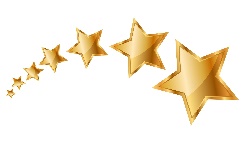 What do we know about ice and snow?  Spring Term 2024        What do we know about ice and snow?  Spring Term 2024        What do we know about ice and snow?  Spring Term 2024        Year 1EnglishNon-Fiction – 2 weeks Instructions – how to survive in a cold climate! WAGOLL – How to make a cup of tea on a cold dayHow to make a hot chocolate (class one to imitate) How to build a snowman (hot write)Non-fiction - 3 weeksFact file Scott of the Antarctic Narrative – 3 weeks  The Snail and the Whale by Julia Donaldson Non-Fiction – 3 weeksHistorical Recount of the Titanic  ScienceSeasonal ChangesKnow the 4 seasons and how they change.Know and describe weather and day length for each season.Winter weather investigation.Animals including humans.Know and name animals including fish, amphibians, reptiles, birds and mammals.Know which animals are carnivores, herbivores and omnivores.Describe and compare the structure of a variety of common animals (fish, amphibians, reptiles, birds and mammals, including pets)Know, name, draw and label the basic parts of the human body.Know which part of the body is associated with each senseHistory
Famous Explorers/Titanic-BrunelKnow and use the words of the past and present when telling others about an event.Know how to order a set of events or objects based on when they happened and begin to use dates.Know some ways we find out about the past e.g. using artefacts, pictures, storied and websites.Know how to communicate understanding of the past in a variety of ways.Know how to describe how a significant person from the past has contributed to society.Know how to make simple observations about who was important in an historical event/account e.g. talk about important places and who was important and why.Know how to talk, write, draw and role play events and people from the past.GeographyKnow the name and locate the world’s seven continents and 5 oceans. Know how to identify and understand the significance of the equator on the world climate, including north and south poles.Know some ways we can look after our planet, making references to climate change. Know how the world climate has changed, focusing on counties near to and far from the Equator, including North and South Poles.Know how to identify seasonal/daily weather patterns in the UK and the location of hot and cold areas of the world in relation to the equator and the North and South poles.Know the human/physical geography of a cold area of the world in the context of the Arctic.Know how to label a diagram or photograph using geographical vocabulary. (of local area to link to Brunel)P.E.GymnasticsKnow how to perform different shapes with my body, having different points touching the floor or apparatus. (star, straight, tuck shapes)Know how to perform all 5 gym shapes on low apparatus with good technique.Know how to perform a minimum of 3 shapes on high apparatus with good technique. Know how their body feels when still and exercising.GamesKnow how to complete an underarm throw with accuracy.Know how to complete an underarm roll with accuracy.Know the rules of the games and can follow them.Know how to adapt my body position to suit technique e.g. (bending to roll a ball)Key Vocab:non-fiction, fiction, adjective, build up, problem, resolution, biography, headings, fact, conjunction, recountKey Vocab:Spring, Summer, Autumn, Winterfish, amphibian, reptile, bird, mammalanimal, carnivore, herbivore, omnivorehead, arm, leg, foot, body, nose, hand,Key Vocab:
past, present, future, timeline, primary, secondary, sources, artefacts, history, events, order, significant, figure, compare, difference, similarityKey Vocab:environment changes, continent, Europe, Africa, Asia, Australia, North America, South America, Antarctica, seasonal, Spring, Summer, Autumn, WinterKey Vocab:Side roll, over arm, send, receive, strike, jump for distance, jump for height, choreograph, beam, trestle, crash mat, floor mat, warm up, cool downArt/D.T.Painting:Winter SceneKnow how to create and experiment with shades of colour and name some of these.Know to experiment with watercolour techniques to create different effects.Know how to tint and tone colours.Know how to control a brush to create shape and detail.3D and Sculpture:Polar Bears – ModrocKnow how to mould, form and shape and bond materials to create a 3D form.Know to apply bonding techniques to add parts onto their sculpt Mould, form and shape and bond materials to create a 3D form.Know to apply bonding techniques to add parts onto their sculpture.Know to apply a smooth surface to a sculptural form.Know to apply line and shape to their work.Know to look at sculptures by known artists and natural objects as starting points for own work.ComputingMoving a robotKnow what a given command will do.Know how to act out a given word.Know how to follow and give instructions.Know how to combine ‘forwards’ and ‘backwards’ commands to make a sequence.Know how to plan a simple program.Know how to find solutions to a problem. Grouping dataKnow how to label objects.Know how to identify objects that can be counted. Know how to describe objects.Know how to compare groups of objects.MusicCharanga Music Units‘In the Groove’Know that music can be in different styles such as Blues, Baroque, Latin, Irish Folk and Funk.Know how to find the pulse to different music.Know how to clap a rhythm to a piece of music.Know how to sing in different styles.Know how to compose a simple melody using simple rhythms, choosing from the notes C+D or
 C, D + E. Know how to perform and share to others. ‘Round and Round’Know how to find the pulse to different music stylesKnow how to play an instrument using notes.Know how to identify the pitch of different songs. R.E.Who is a Muslim and how do they live?Know the words of the Shahadah and that it is very important for Muslims.Know how to identify some of the key Muslim beliefs about God found in the Shahadah and the 99 names of Allah and give a simple description of what some of them mean.Know examples of how stories about the Prophet show what Muslims believe about Muhammad.Know examples of how Muslims use the Shahadah to show what matters to them.Know examples of how Muslims use stories about the Prophet to guide their beliefs and actions (e.g., care for creation, fast in Ramadan)Know, talk about, and ask questions about Muslim beliefs and ways of living.Know a good reason for their ideas about whether prayer, respect, celebration and self-control have something to say to them too.P.S.H.E. 	Dreams and GoalsKnow how to choose a realistic goal and think about to achieve it.Know what persevering means.Know strategies of how to persevereKnow how working with others can be beneficial.Know how to share success with other people. Healthy Me

Know what I need to keep my body healthy.Know how to show or tell others what relaxed means.Know ways to calm when I feel stressedKnow how to sort foods into correct food groupsKnow which foods my body needs everyday to keep me healthy.Key Vocab:complimentary, contrasting, warm tone, cool tone, effect, smooth, rough, sculpture, mould, formKey Vocab:information technology, robot, command, forwards, backwards, sequence, program, solution, objects, label, properties, record, dataKey Vocab:rhythm, pulse, sing, music, sound, pitch, low, high, listen, loud, quiet, fast, slow, steady beat, tempoKey Vocab:Islam, Muslim, Allah, Creator, CrescentKey Vocab:Goals, persevering, choices, empathy, stressed, healthy, relaxed, collaboration